Муниципальное общеобразовательное учреждение«Яснозоренская средняя общеобразовательная школаБелгородского района Белгородской области»Конкурс знатоков русского языка"Люби и знай русский язык".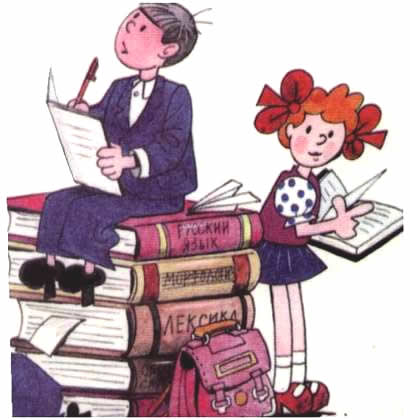                                                                  Подготовила и провела учитель начальных                                                                  классов Демченко Ирина Федоровна                                                 2016 годЦель:   совершенствовать знания, умения и навыки владения русской речью.Задачи:1.Развитие творческих способностей, логического мышления детей.2. Повышение интеллектуального и культурного уровня.3. Повышение интереса к учебно-познавательной деятельности, к предмету.4. Воспитание чувства товарищества, взаимоуважения.5. Формирование умения работать в разновозрастной группе, в команде.6. Совершенствовать умение учащихся видеть тесные взаимосвязи между разделами русского языка.Оборудование: проектор, экран, презентация, карточки с заданиями, медальки для награждения.Ход конкурса Вступительное слово учителяСегодня мы собрались здесь, чтобы отправиться в увлекательное путешествие по стране Русский язык. Русский язык – один из самых красивых и богатых языков в мире. Это удивительная страна, в которой много загадочного, неизвестного и очень интересного. Писатель Лев Николаевич Толстой говорил: «Русский народ создал русский язык – яркий, как радуга после весеннего ливня, меткий, как стрелы, певучий и богатый, задушевный, как песня над колыбелью…»Как будто целый мир тебе знаком,
Когда владеешь русским языком.
Вот почему всем близок чистый, ясный,
Народа русского язык прекрасный. Сегодня отправляются в путешествие две команды. У вас есть возможность проявить находчивость, сообразительность и показать знания и умения. Вам предстоит пройти несколько этапов.Давайте познакомимся с нашими командами.Представление команд.   Умники и умницы.«Нет ошибкам! – наш  девиз.Мы грамотны – и это лучший приз!         Знатоки.Русский язык для нас не загадка, Не будем играть с ошибками в прятки.Мы правила знаем и их применяем!I этап Разминка (вопросы задаются командам по очереди)Назовите одним словом- Храбрый человек       - храбрец.- Болтливый человек    - болтун.- Ленивый человек       -  лентяй.- Мудрый человек        -  мудрец.- Богатый человек        -  богач.- Весёлый человек        - весельчак.1.Раздел языкознания,   изучающий части речи.
2. Предложение, в котором нет второстепенных членов.
3. Слова, вышедшие из активного повседневного употребления.
4. Слова с противоположным значением.                                            5. Что изучает синтаксис?6. Новые слова, возникающие в языке.7. Раздел языкознания, изучающий расстановку знаков препинания?8. Слова, имеющие два корня.
9.Слова, имеющие одно лексическое значение.10. Что изучает фонетика?
11. Слова, вошедшие в русский язык из других  языков.12. Раздел языкознания, изучающий правильное написание слов.13. Что изучает морфемика?14. Слова, имеющие несколько лексических значений.15. Может ли слог состоять из одного согласного звука? (нет)16. Два или несколько предложений, связанных между собой по смыслу (текст)17. Как пишутся предлоги с другими словами? (раздельно)18. Как называется слово, которое отвечает на вопрос: кто? что?19. Сколько букв в русском алфавите? (33)20. Сколько слогов в слове дорога? (три)21. Как пишутся имена собственные?22. Как называется слово, которое обозначает действие?23. Какая буква не обозначает звука?24. Как пишется первое слово в предложении?25. Главный член предложения, который обозначает действие (что делает?) называется…(сказуемым)                                                                                                 26. Какие знаки препинания ставятся в конце предложения?    II этап.  Орфоэпическая дуэльОднажды известного французского писателя Марселя Пруста вызвал на дуэль безграмотный писака. Вручая писателю свою визитку, он сказал: - Предоставляю Вам право выбора оружия.- Превосходно, -  ответил Пруст, - предпочитаю орфографию. Вы убиты!Мы тоже вызываем вас на дуэль, только дуэль орфоэпическую. А впереди вас ждёт и орфографическая дуэль тоже. Ваша задача – расставить ударения.Расставьте ударения  в словах      Свекла                              Торты
      Досуг                                 Квартал  
      Балуясь                             Звонит  
      Щавель                             Каучук
      Красивее                          Начатый
      Вы правы                         Она начала           III этап.  Орфографическая дуэль - Как-то компания литераторов отправилась в пригородный ресторан. Писатель Александр Иванович. Куприн посмотрел меню и заказал:- Шесть порций орфографических ошибок.- Этого подать не можем, не держим, - ответил официант.                                       -Однако в меню большой выбор ошибок на все вкусы, - сказал Куприн и зачитал злополучное меню.Чтобы не оказаться в таком щекотливом положении, вам предстоит оформить грамотно меню. Вставьте пропущенные буквы.1.Бул..он кур..ный
2. К..тлеты св..ные
3. П..льмени
4. Шамп..ньоны в масл..ном соусе
5. К..мпот груш..вый
6. К..сель клюкв..ый
7. П..рожное б..сквитное
8. Пиро..ки с печ..нкойБульон куриныйКотлеты свиныеПельмениШампиньоны в масляном соусеКомпот грушевыйКисель клюквенныйПирожное бисквитноеПирожки с печёнкойIII этап ФразеологияА)    3б. его советуют искать в поле (1 попытка); 2б. он в голове у легкомысленного, несерьёзного человека (2 попытка); 1 б. на него бросают слова и деньги те, кто их не ценит (3 попытка). Отгадка: ветер Б) 3б. его вешают, приходя в уныние; 2б. его задирают, зазнаваясь;       1б. его всюду суют, вмешиваясь не в свое дело. Отгадка: носВ)  2б. Не цветы, а вянут1б. не бельё, а их развешивают чрезмерно доверчивые и любопытные. Отгадка: ушиГ)   2б. За него тянут или дергают, настойчиво заставляя высказаться1б. Его проглатывают Отгадка: язык                         IV  этап  ЛексикаПервый конкурс – «Устаревшие слова»Недаром Владимир Иванович Даль отмечал, что язык- явление живое. Это на самом деле развивающийся организм.  Почему так говорят? Око – глазЧело – лобВыя – шеяЧрево – животПерст – палецПерси – грудьВежды – векиЛаниты – щекиУста – губыРамо – плечоДлань – ладоньШуйца – левая рукаДесница – правая рукаЧресла - поясница, бедраЧелюсть – лицо (обр. от чело+ уста)Рыло – носПясть – ладонь с пальцамиВторой конкурс - «Отгадай пословицу»Ведущий 2. Ответьте на вопрос, вспомнив известную пословицу. За каждую правильно отгаданную пословицу команда получает 1 балл.1)  что не вырубишь топором?  (Что написано пером).2)  чем долг красен? (Платежом).3)  где черти водятся?  (В тихом омуте).4)  что любят деньги?  (Счет).5)  что надо сделать, когда назвался груздем?  (Залезть в кузов).6)  в какие сани не следует садиться? (Не в свои).V этап  Секреты морфологии1. Задание. “Волшебный круг”.Сколько  ИМЕН СУЩЕСТВИТЕЛЬНЫХ МОЖНО ПРОЧИТАТЬ В ЭТОМ КРУГЕ? (Буквы располагаются по кругу. Читать по часовой стрелке.)Я Р М О С Т О Л Ь К О Т И К У С О К О Л О С Ь Я 2.  Вспомните и назовите слова, состоящие из двух букв. Это могут быть существительные, прилагательные или глаголы. Не принимаются местоимения, междометия, союзы и предлоги. (Например: юг, яд, яр, ад, ус, ал -кр. прил от алый, ел, и т.д.)VI этап  СинтаксисЗадание Известный русский лингвист, академик Щерба, однажды, объясняя студентам, что даже без понимания лексического значения слов можно выяснить их грамматическое значение, привел в  пример одно предложение, которое вы должны разобрать по членам и определить, какой частью речи является каждое слово в нем.Глокая куздра штеко будланула бокра и курдячит бокренка. Подведение итогов игры. Награждение победителей медальками «Знаток русского языка».Чтец 1  Выучи русский язык
Если ты хочешь судьбу переспорить, 
Если ты ищешь отрады цветник, 
Если нуждаешься в твердой опоре,
-Выучи русский язык!Чтец 2         Он твой наставник великий, могучий,
Он переводчик, он проводник. 
Если штурмуешь познания кручи-
Выучи русский язык!Чтец 3         Горького зоркость, бескрайность Толстого,
Пушкинской лирики чистый родник 
Блещут зеркальностью русского слова. 
Выучи русский язык!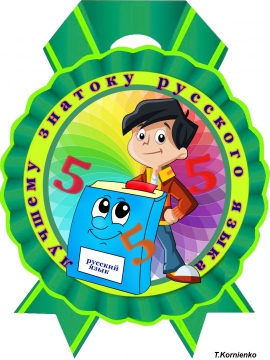 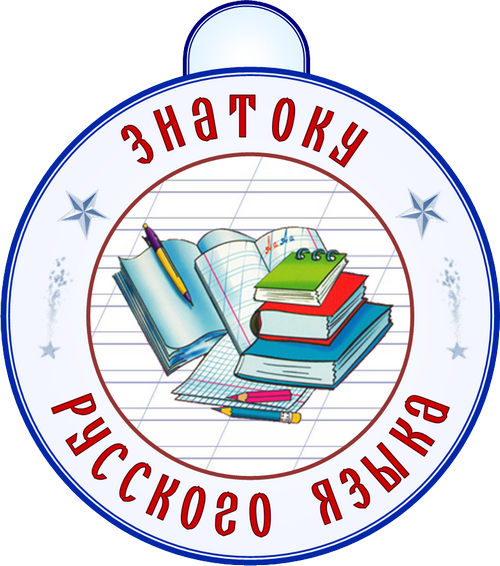 Конкурс №7 «Синоним к глаголу». Более 100 лет назад И. С. Тургенев высказал мысль о том, что «богат и могуч» русский язык. Если задуматься, а чем же богат русский язык, то можно обнаружить целый ряд достоинств. Например, в нашем языке очень много синонимов: почти к каждому глаголу можно найти десяток близких по значению слов. Так, вместо «глядеть», «распахнуть глаза», «вперить очи», «выпучить зенки», «сверлить взглядом» и др. Попробуйте найти как можно больше синонимов к глаголам:есть (в смысле кушать), упасть, говорить, отдыхать, идти.Что находится между рекой и берегом?( и)Какой русский город летает по воздуху?(Орел)Что стоит посредине земли? (м)Какой город состоит из одного мужского и ста женских имен? (Севастополь)Каике четыре моря носят названия цвета? (Черное, Красное, Желтое, Белое)Каким поясом не подпояшешься? (климатическим)- Назовите времена глагола. (настоящее, прошедшее, будущее) 2 - Какие буквы могут давать два звука? (е, ё, ю, я) - На какой вопрос отвечает сказуемое? (Что делать? Что сделать) - Что такое антонимы? (Слова противоположные по лексическому значению) 3 - Какие бывают гласные? (ударные и безударные) - Что такое синонимы? (Слова с одинаковым лексическим значением) - Сколько родов в русском языке? (3рода) - Как называются слова с одним и тем корнем? (однокоренные) - Просклонять слово МОРЕ (И. п. море Р. п. моря Д. п. морю В. п. море Т. п. морем П. п. о море) 4 - Сколько букв в русском алфавите?(33букв) - Что такое однозначные слова? (Слова, имеющие одно лексическое значение) - Что изучает лексика? (значение слов) - Что такое существительное? (Часть речи, обозначает предмет и отвечает на вопрос кто? что?) 5 - Сколько согласных в русском алфавите?(21) - Что изучает фонетика? (Звуки и буквы) - Что такое прилагательное? (Часть речи обозначает признак предмета и отвечает на вопросы какая? какое? какой? какие?) 6 - Сколько гласных в русском алфавите?(10) - Что изучает синтаксис? (словосочетания и предложения) - Что относится к главным членам предложения? (подлежащее, сказуемое) - Что такое глагол? (Часть речи обозначает действие предмета отвечает на вопросы что делать? что сделать?)Что можно видеть с закрытыми глазами? \сон\Ты за ней, она от тебя, ты от нее, она за тобой. \тень\Чем больше берешь, тем больше она становится. \яма\Кто говорит на всех языках? \эхо\Сидит кошка на кошке, голова и хвост, как у кошки, но все же не кошка. Что это за зверь? \кот\Какая птица больше всех похожа на утку? \селезень\Чему на свете нет ни меры, ни веса, ни цены? \огню\Чем кончается день и ночь? \ь\В каком слове сорок гласных? \сорока\Назовите женское имя, которое не оканчивалось бы ни на я, ни на а. \Любовь\Из названия каких двух букв можно приготовить еду? \каша\Какие ноты растут в огороде? \фа-соль\Как мышеловку написать пятью буквами? \кошка\Какая рыба носит имя человека? \карп\Какое слово состоит из 3 одинаковых букв? \три-о\В каком глаголе сто отрицаний? \сто-нет\В каком слове сто Й? \сто-й\.В каком слове семь гласных? \семь-я\Какие местоимения мешают автотранспорту? \я-мы\Какое начало жизни и какой её конец? \начало-буква Ж, а конец-Ь\Что находится между берегом и рекой? \буква И\Где свету конец? \в тёмной комнате\Чем кончается лето и начинается осень? \буквой О\В каком слове пять О? \опять\В каких словах 100 согласных? \стол, стон, стоп, стог…\Учитель: Завершая нашу игру, я хочу сказать, что язык – самый гибкий инструмент, с помощью которого мы выражаем свою мысль. Язык сплачивает, объединяет людей разных наций. Русский язык является одним из мировых языков, язык межнационального общения. 